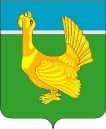 Контрольно-ревизионная комиссиямуниципального образования Верхнекетский район Томской областиРаспоряжениеОб утверждении Положения о сообщении лицами, замещающими муниципальные должности и должности муниципальной службы в Контрольно-ревизионной комиссии муниципального образования Верхнекетский район Томской области о получении подарка в связи с протокольными мероприятиями, служебными командировками и другими официальными мероприятиями, участие которых связано с исполнением ими служебных (должностных) обязанностей, сдаче и оценке подарка, реализации (выкупе) и зачислении средств, вырученных от его реализации В  соответствии с постановлением Правительства Российской Федерации от 09.01.2014 № 10 «О порядке сообщения отдельными категориями лиц о получении подарка в связи с протокольными мероприятиями, служебными командировками и другими официальными мероприятиями, участие которых связано с исполнением ими служебных (должностных) обязанностей, сдачи и оценки подарка, реализации (выкупа) и зачисления средств, вырученных от его реализации»Утвердить прилагаемое Положение о сообщении лицами, замещающими муниципальные должности и должности муниципальной службы в Контрольно-ревизионной комиссии муниципального образования Верхнекетский район Томской области о получении подарка в связи с протокольными мероприятиями, служебными командировками и другими официальными мероприятиями, участие которых связано с исполнением ими служебных (должностных) обязанностей, сдаче и оценке подарка, реализации (выкупе) и зачислении средств, вырученных от его реализации.Разместить настоящее  распоряжение на официальном сайте Администрации Верхнекетского района. Настоящее распоряжение вступает в силу с момента подписания. Контроль за исполнением настоящего распоряжения оставляю за собой.Председатель Контрольно-ревизионнойкомиссии муниципального образованияВерхнекетский район Томской области     		       О.Л. Селиванова_____________________________________________________________________________Дело-1Утвержденораспоряжением председателяот 22.06.2020 года №10-р Положение о сообщении лицами, замещающими муниципальные должности и должности муниципальной службы в Контрольно-ревизионной комиссии муниципального образования Верхнекетский район Томской области о получении подарка в связи с протокольными мероприятиями, служебными командировками и другими официальными мероприятиями, участие которых связано с исполнением ими служебных (должностных) обязанностей, сдаче и оценке подарка, реализации (выкупе) и зачислении средств, вырученных от его реализации1. Настоящее Положение определяет порядок сообщения лицами, замещающими муниципальные должности и должности муниципальной службы в Контрольно-ревизионной комиссии муниципального образования Верхнекетский район Томской области (далее - лица, замещающие муниципальные должности и должности муниципальной службы) о получении подарка в связи с протокольными мероприятиями, служебными командировками и другими официальными мероприятиями, участие которых связано с исполнением ими служебных (должностных) обязанностей, сдачи и оценки подарка, реализации (выкупа) и зачисления средств, вырученных от его реализации.2. Для целей настоящего Положения используются понятия, установленные пунктом 2 Типового положения о сообщении отдельными категориями лиц о получении подарка в связи с протокольными мероприятиями, служебными командировками и другими официальными мероприятиями, участие в которых связано с исполнением ими служебных (должностных) обязанностей, сдаче и оценке подарка, реализации (выкупе) и зачислении средств, вырученных от его реализации, утверждённого постановлением Правительства Российской Федерации от 09.01.2014 №10.3. Лица, замещающие муниципальные должности и должности муниципальной службы не вправе получать подарки от физических (юридических) лиц в связи с их должностным положением или исполнением ими служебных (должностных) обязанностей, за исключением подарков, полученных в связи с протокольными мероприятиями, служебными командировками и другими официальными мероприятиями, участие в которых связано с исполнением ими служебных (должностных) обязанностей.4. Лица, замещающие муниципальные должности и должности муниципальной службы обязаны в порядке, предусмотренном настоящим Положением, уведомлять обо всех случаях получения подарка в связи с протокольными мероприятиями, служебными командировками и другими официальными мероприятиями, участие в которых связано с исполнением ими служебных (должностных) обязанностей.5. Уведомление о получении подарка в связи с протокольными мероприятиями, служебными командировками и другими официальными мероприятиями, участие в которых связано с исполнением служебных (должностных) обязанностей (далее - уведомление), составленное согласно приложению 1 к настоящему решению, представляется представителю нанимателя (работодателя) в Контрольно-ревизионной комиссии муниципального образования Верхнекетский район Томской области не позднее 3 рабочих дней со дня получения подарка. К уведомлению прилагаются документы (при их наличии), подтверждающие стоимость подарка (кассовый чек, товарный чек, иной документ об оплате (приобретении) подарка).В случае если подарок получен во время служебной командировки, уведомление представляется не позднее 3 рабочих дней со дня возвращения лица, получившего подарок, из служебной командировки.При невозможности подачи уведомления в сроки, указанные в абзацах первом и втором настоящего пункта, по причине, не зависящей от лица, замещающего муниципальную должность, должность муниципальной службы, оно представляется не позднее следующего дня после ее устранения.6. Уведомление составляется в 2 экземплярах, один из которых возвращается лицу, представившему уведомление, с отметкой о регистрации, другой экземпляр направляется в комиссию по приемке, передаче и списанию основных средств и материальных запасов Контрольно-ревизионной комиссии муниципального образования Верхнекетский район Томской области (далее – Комиссия).7. Подарок, стоимость которого подтверждается документами и превышает 3 тысячи рублей либо стоимость которого получившему его лицу, неизвестна, сдается ответственному лицу Контрольно-ревизионной комиссии муниципального образования Верхнекетский район Томской области (далее–материально ответственное лицо), которое принимает его на хранение по акту приема-передачи не позднее 5 рабочих дней со дня регистрации уведомления в соответствующем журнале регистрации.Прилагаемые к подарку технический паспорт, гарантийный талон, инструкция по эксплуатации, упаковка, запасные части, иные документы и принадлежности (при их наличии) передаются вместе с подарком. Указанные документы и принадлежности указываются в акте приема-передачи подарка.Акт приема-передачи подарка (по форме согласно приложению 2 к настоящему решению) составляется в трех экземплярах, один из которых передается лицу, сдавшему подарок, второй - материально ответственному лицу, третий – в Комиссию. Материально ответственное лицо, принявшее на хранение подарок, в течение трех рабочих дней с момента составления акта приема-передачи подарка направляет один экземпляр акта приема-передачи подарка в Комиссию.Хранение подарков осуществляется в обеспечивающем сохранность помещении. Подарки во время их хранения должны иметь прикрепленные ярлыки с указанием фамилии, инициалов и должности лица, сдавшего подарок, даты и номера акта приема-передачи. Материально ответственное лицо ведет журнал учета переданных подарков по мере их поступления.8. Подарок, полученный лицом, замещающим муниципальную должность, должность муниципальной службы, независимо от его стоимости, подлежит передаче на хранение в порядке, предусмотренном пунктом 7 настоящего решения.9. До передачи подарка по акту приема-передачи, ответственность в соответствии с законодательством Российской Федерации за утрату или повреждение подарка несет лицо, получившее подарок.10. В целях принятия к бухгалтерскому учету подарка в порядке, установленном законодательством Российской Федерации, определение его стоимости, если она не известна, проводится Комиссией в течение 5 дней со дня его передачи на основе рыночной цены, действующей на дату принятия к учету подарка, или цены на аналогичную материальную ценность в сопоставимых условиях. Сведения о рыночной цене подтверждаются документально, а при невозможности документального подтверждения - экспертным путем.Подарок возвращается сдавшему его лицу по акту приема-передачи в случае, если его стоимость не превышает три тысячи рублей.11. Председатель Контрольно-ревизионной комиссии муниципального образования Верхнекетский район Томской области обеспечивает проведение мероприятий по включению в установленном порядке принятого к бухгалтерскому учету подарка, стоимость которого превышает три тысячи рублей, в реестр муниципального имущества муниципального образования Верхнекетский район Томской области.12. Лицо, замещающее муниципальную должность, должность муниципальной службы, сдавшее подарок, вправе его выкупить, направив не позднее двух месяцев со дня сдачи подарка, на имя представителя нанимателя (работодателя) заявление (по форме согласно приложению 3 к настоящему Положению). 13. Комиссия в течение 3 месяцев со дня поступления заявления, указанного в пункте 12 настоящего Положения, организует оценку стоимости подарка для реализации (выкупа) и уведомляет в письменной форме лицо, подавшее заявление, о результатах оценки, после чего в течение месяца заявитель выкупает подарок по установленной в результате оценки стоимости или отказывается от выкупа.Подарок, в отношении которого не поступило заявление, указанное в пункте 12 настоящего Положения, с учетом заключения Комиссии о целесообразности использования подарка может использоваться для обеспечения деятельности Думы Верхнекетского района.14. В случае заключения Комиссии о нецелесообразности использования подарка, председатель Контрольно-ревизионной комиссии муниципального образования Верхнекетский район Томской области принимает решение о реализации подарка и проведении оценки его стоимости для реализации (выкупа), осуществляемой уполномоченным органом местного самоуправления  Верхнекетского района посредством проведения торгов в порядке, предусмотренном законодательством Российской Федерации.15. Оценка стоимости подарка для его выкупа (реализации), предусмотренная пунктами 13,14 настоящего Положения, осуществляется субъектами оценочной деятельности в соответствии с законодательством Российской Федерации об оценочной деятельности.16. В случае если подарок не выкуплен или не реализован, председатель Думы Верхнекетского района принимает решение о повторной его реализации, либо о его безвозмездной передаче на баланс благотворительной организации, либо о его уничтожении в соответствии с законодательством Российской Федерации.17. Средства, вырученные от реализации (выкупа) подарка, зачисляются в доход бюджета муниципального образования Верхнекетский район Томской области в порядке, установленном бюджетным законодательством Российской Федерации.18. Действия (бездействие), решения Комиссии,  председателя Контрольно-ревизионной комиссии муниципального образования Верхнекетский район Томской области, предпринятые в процессе исполнения требований настоящего Положения, обжалуются в порядке, предусмотренном законодательством Российской Федерации.19. Лица, виновные в нарушении настоящего Положения, несут ответственность в соответствии с законодательством Российской Федерации.Приложение 1к Положению о сообщении лицами, замещающими муниципальные должности и должности муниципальной службы в Контрольно-ревизионной комиссии муниципального образования Верхнекетский район Томской области о получении подарка в связи с протокольными мероприятиями, служебными командировками и другими официальными мероприятиями, участие которых связано с исполнением  ими служебных (должностных) обязанностей, сдаче и оценке подарка, реализации (выкупе) и зачислении средств, вырученных от его реализацииУведомление о получении подарка_________________________________________________(наименование представителя нанимателя_________________________________________________лица, замещающего муниципальную должность, должность муниципальной службы)_________________________________________________от ________________________________________________________________________________________________(ф.и.о., занимаемая должность)Уведомление о получении подарка от "__" ___________ 20__ г.Извещаю о получении _________________________________________________(дата получения)подарка(ов) на _____________________________________________________________________(наименование протокольного мероприятия, служебной  командировки, другого официального мероприятия, место  и дата проведения)Приложение: ___________________________________________ на _____ листах.(наименование документа)Лицо, представившее уведомление ______ _________________ "__" ____ 20__ г.                                                                         (подпись) (расшифровка подписи)Лицо, принявшее уведомление ______ _____________________ "__" ____ 20__ г.                                                                (подпись)        (расшифровка подписи)Регистрационный номер в журнале регистрации ________________"__" _________ 20__ г.<*> Заполняется при наличии документов, подтверждающих стоимость подарка.Приложение 2к Положению о сообщении лицами, замещающими муниципальные должности и должности муниципальной службы в Контрольно-ревизионной комиссии муниципального образования Верхнекетский район Томской области о получении подарка в связи с протокольными мероприятиями, служебными командировками и другими официальными мероприятиями, участие которых связано с исполнением  ими служебных (должностных) обязанностей, сдаче и оценке подарка, реализации (выкупе) и зачислении средств, вырученных от его реализацииАкт приема-передачи подарка N ________"__" ____________ 20__ г.Дума Верхнекетского района Материально-ответственное лицо ________________________________ Мы, нижеподписавшиеся, составили настоящий акт о том, что ________________ _____________________________________________________________________(ф.и.о., занимаемая должность)сдал (принял) _________________________________________________________(ф.и.о. ответственного лица, занимаемая должность)принял (передал) подарок:Принял (передал)                                      Сдал (принял)_________ _____________________       _____________________________(подпись) (расшифровка подписи)                              (подпись) (расшифровка подписи)Принято к учету _______________________________________________________Исполнитель _________ _____________________   "__" ____________ 20__ г.                               (подпись)         (расшифровка подписи)    --------------------------------<*> Заполняется   при   наличии  документов,  подтверждающих  стоимость                                    Приложение 3к Положению о сообщении лицами, замещающими муниципальные должности и должности муниципальной службы в Контрольно-ревизионной комиссии муниципального образования Верхнекетский район Томской области о получении подарка в связи с протокольными мероприятиями, служебными командировками и другими официальными мероприятиями, участие которых связано с исполнением  ими служебных (должностных) обязанностей, сдаче и оценке подарка, реализации (выкупе) и зачислении средств, вырученных от его реализации                                     ______________________________________                                     (должность представителя нанимателя)                                     ______________________________________                                     ______________________________________                                     (Фамилия, имя, отчество представителя,                                     нанимателя (отчество при наличии)                                     от                                     ______________________________________                                     (Фамилия, имя, отчество (отчество при                                     наличии)                                     ______________________________________                                     (должность)                                 ЗАЯВЛЕНИЕ                             о выкупе подарка    Извещаю о намерении выкупить подарок (подарки), полученный (полученные)в  связи  протокольным   мероприятием,   служебной   командировкой,  другимофициальным мероприятием (нужное подчеркнуть),  состоявшимся (состоявшейся)__________________________________________________________________________,                     (указать место и дату проведения)и сданный (сданные) на хранение в установленном порядке___________________________________________________________________________     (дата и регистрационный номер      дата и номер акта приема-передачи)              уведомления,по   стоимости,  установленной  в  результате  оценки  подарка  в  порядке,предусмотренном   законодательством   Российской   Федерации  об  оценочнойдеятельности._________________ ___________________________________ "__" ________ 20__ г.    (подпись)            (расшифровка подписи)«22» июня 2020 г.р.п. Белый ЯрВерхнекетского районаТомской области№ 10-рНаименование подаркаХарактеристика подарка, его описаниеКоличество предметовСтоимость в рублях <*>1.2.3.ИтогоНаименование 
подаркаХарактеристика подарка, его описаниеКоличество предметовСтоимость в рублях <*>N п/пНаименование подаркаКоличество предметов (шт.)1....Итого:Итого: